BadgerCare and FPOS ChangesChange Reporting Methods BCP 27.6Members can report changes using one of the following:ACCESS Mail or Fax the change (handwritten note or form F-10183)Call their agency (SCC)In person at their local agencyReporting RequirementsFinancial- Income changes must be reported by the 10th of the month following the month the household exceeds the reporting limit on their most recent Notice of Decision (NOD). BCP 27.3Non-financial changes must be reported within 10 days of the change. BCP 27.2Address Household composition Living arrangement Changes in pregnancyChanges in marital statusChanges in insurance coverageChanges in tax filing or tax dependentsNotice of Decision Example: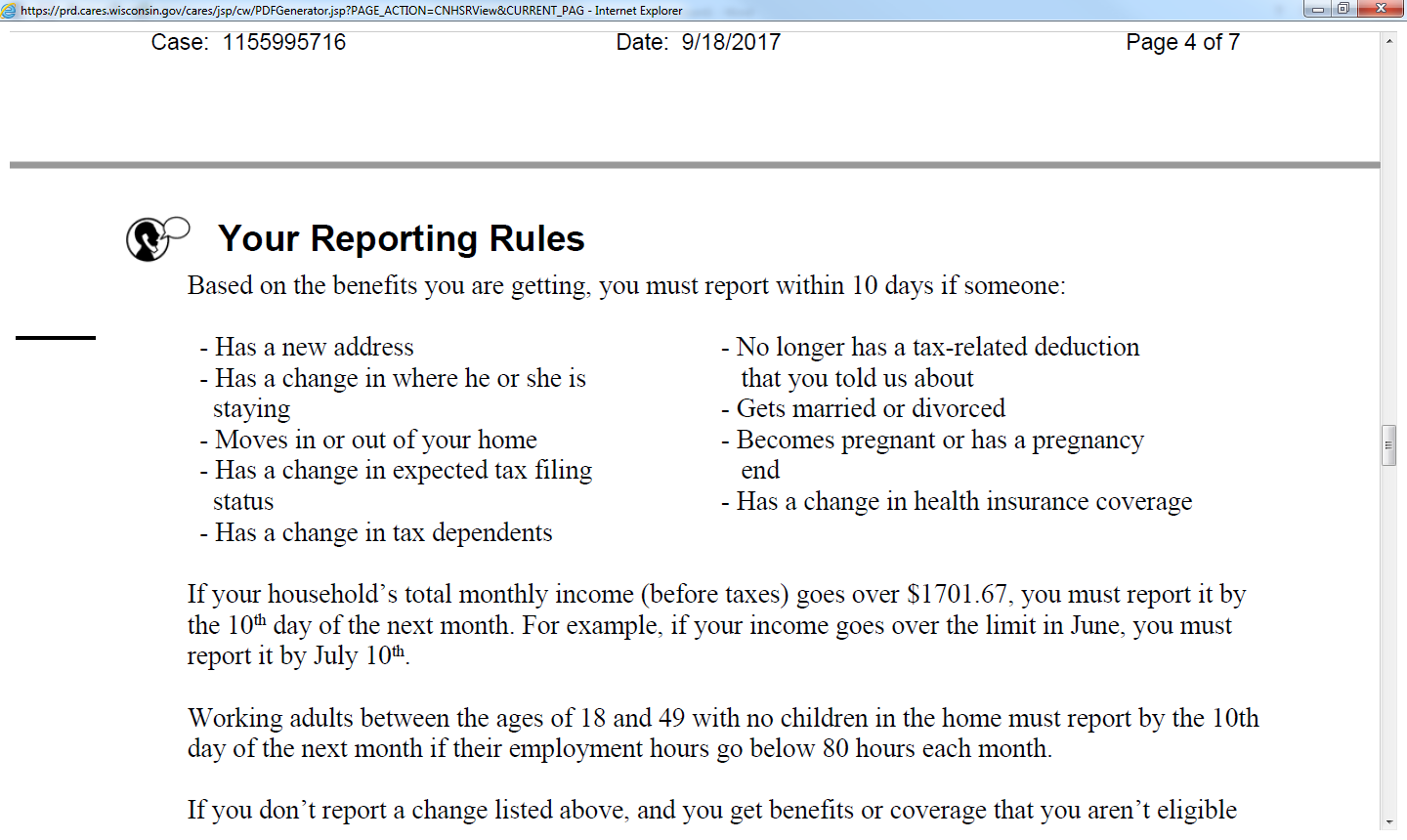 Family Planning Only Services members are only required to report changes in address and living arrangement. These changes should be reported within 10 days of the occurrence. BCP 27.5 and 40.8Changes in BadgerCare Premium BCP 19.10Changes that cause an increase in BC premium are effective the next benefit month. Changes that cause a decrease in BC premium are effective the month of the change or the month of report, whichever is later. EBD MA ChangesChange Reporting for ALL EBD MA Cases ME 12.1Changes must be reported within 10 days of occurrenceAddressIncomeAssetsNeedMedical ExpensesLiving ArrangementsRunning with Dates for Health Care programsWe often need to run with a date for Health Care as changes may impact the current month (if a positive change for the client). Some of these changes are:Non-financial changes that may open MA,Decrease in income they may open MA without a premium or decrease current premium,Adding a person or newborn.Confirming eligibility for health care while running with dates will certify the eligibility within Forward Health.***If the case is also open for FS, do NOT confirm the FS. FS changes impact the next benefit month not the current month. If you accidently confirm FS, suppress the notice so that the client does not receive a notice showing the incorrect benefit allotment. 